В схемах 4 и 9 кроме того в слое диэлектрика равномерно распределен объемный заряд с объемной плотностью ρ.Требуется:Пользуясь уравнениями поля в интегральной форме найти:а) Закон изменения напряженности и вектора электрического смещения в зависимости от радиуса;б) Закон изменения потенциала в зависимости от радиуса;в) Закон изменения плотности энергии электрического поля W'Э  в зависимости от радиуса;г) построить графики E(R), D(R), φ(R).Найти закон изменения напряженности и потенциала пользуясь уравнениями Пуассона и Лапласа.Указания:В соответствии с заданным вариантом зарисовать свою схему , записать исходные данные и условие задачи.При расчете каждого пункта делать необходимые пояснения.Таблица 5Вар.Данные к заданию 5Данные к заданию 5Данные к заданию 5Данные к заданию 5Данные к заданию 5Данные к заданию 5Данные к заданию 5Данные к заданию 5Вар.R1, смR2, смR3,смR4, смε1ε2ρ 10-4 Кл/м3q 10-9 Кл5534561163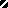 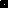 